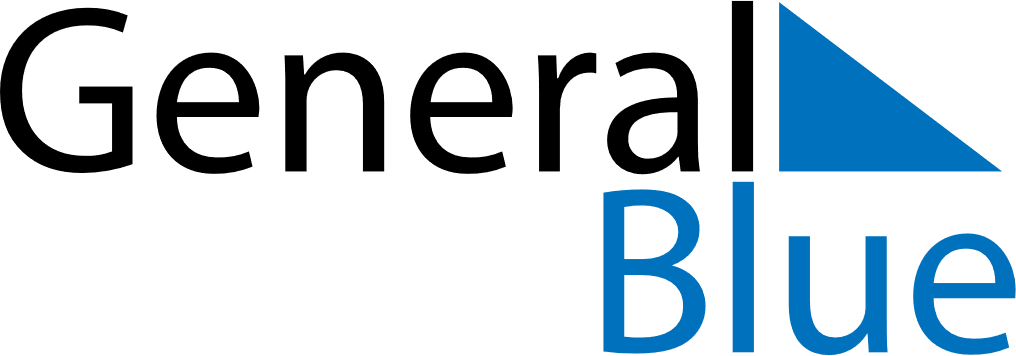 May 2020May 2020May 2020Central African RepublicCentral African RepublicSUNMONTUEWEDTHUFRISAT12Labour Day34567891011121314151617181920212223Ascension Day2425262728293031